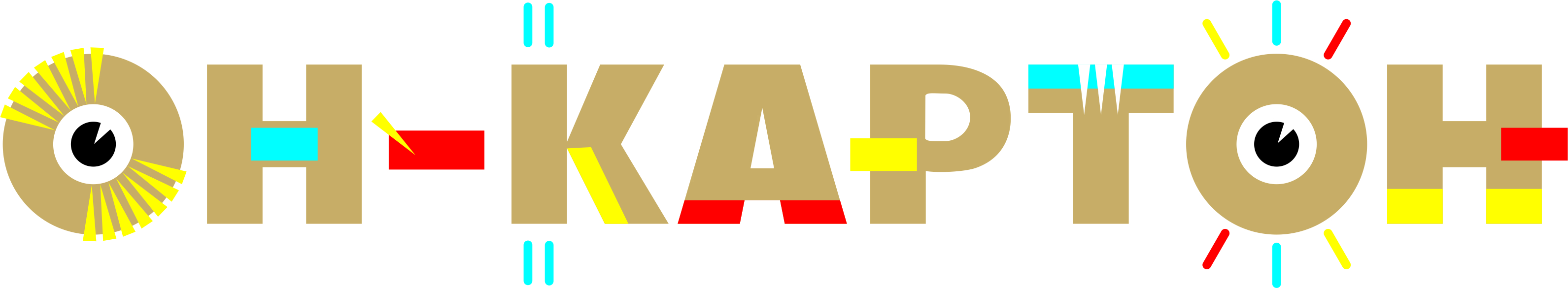 Положение о конкурсе«ОН-КАРТОН»18 мая 2024Арт-парк«Штыковские пруды»_______________________________________________________________________________________________________Владивосток 2024Мы любим людей с игривым настроем и творческой энергией.  Картонное творчество -это сплав кукольного искусства, карикатур, скульптуры, живописи и макетирования. Приглашаем молодых художников, дизайнеров, и просто творческих личностей окунуться в картонный мир. Миссия проекта –  выявить и объединить талантливых и активных людей в сообщество художников и дизайнеров в целях развития и популяризации культуры России и Дальнего Востока. Мы хотим, чтобы конкурсные работы наших мастеров пробуждали в каждом человеке интерес и желание идти и творить самостоятельно или с детьми, и превратить листы простого материала в шедевры!1. ОБЩИЕ ПОЛОЖЕНИЯ:Конкурс «ОН-КАРТОН» проводится на площадке фестиваля «Зеленая прищепка» в Арт-парке «Штыковские пруды» 18 мая 2024г.Участие в конкурсе бесплатно.   Место проведения: Приморский край, Шкотовский р-н, п. Штыково, ул. Березовая 9, Арт-парк «Штыковские пруды».К участию в Конкурсе приглашаются все желающие - своевременно подавшие заявку на участие и прошедшие эскизный отбор. Заявки на участие принимаются на WA 89247386637 в свободной форме до 10 мая 2024 г. Подтверждением участия в Конкурсе является официальное приглашение организатора в группу WhatsApp.К участию допускаются команды по 3 человека. Возраст участников 14 +. Если в команде есть дети младше 14 лет, то обязательно один из участников должен быть возраста 18+ (командой может стать семья, группа друзей, студенты с преподавателем и тд.)ОРГАНИЗАТОРЫ И ПАРТНЕРЫ ПРОЕКТАВ период подготовки и проведения Конкурса все оперативные вопросы решает оргкомитет. Куратор проекта - Черней Екатерина. Тел., WhatsАpp 8 924 738 6637, звонить в рабочее время с 11:00 до 18:00с пометкой «ОН-КАРТОН»   2.2. Официальный организатор —  Арт-парк «Штыковские пруды» Россия, Приморский край, п. Штыково.2.3. Информационное обеспечение мероприятия проводит организатор фестиваля. Информация о событии размещается на сайте организатора:http://shtprudy.ruВ ТГ, BK, ОдноклассникиУСЛОВИЯ КОНКУРСА: От спонсора Участникам предоставляется:картон 5 листов 2,05 *1 мгорячий обед, вода, бесплатный вход в паркподарки от спонсоров Для выполнения работ команде необходимо взять с собой: клеевой пистолет и стержни; ножницы и/или резаки; краски акриловые и/или маркеры; цветную бумагу; скотч; хомуты – по желанию; линейки. Заранее разработать и подготовить лекала / шаблоны будущего макета. Запрещено использовать аэрозольные краски. Высота скульптуры должна быть не менее 130 см. Но не выше 150 см. Ширина скульптуры не должна превышать 130 см. Тема скульптурной работы – смешные, карикатурные драконы или головы драконов;  На картонной скульптуре должны быть яркие акценты. Можно использовать дополнительные материалы (блестки, пайетки, ткань, целофан, пленки, гафробумага и тд. Любой прикладной материал, кроме готовых покупных деталей.) Конструктивно скульптуру необходимо выполнить так, чтобы можно было демонстрировать на себе в течение фестиваля и удобно было в ней передвигаться.  Работа не должна содержать нецензурных моментов.5. ПОРЯДОК ПРОВЕДЕНИЯ КОНКУРСА: 5.1. В день фестиваля необходимо изготовить объёмную скульптуру в течение 5х часов своими руками из картонного материала на предоставленной площадке с 11:00 до 16:00 часов. Участники обязаны для подведения итогов продемонстрировать работу перед сценой и для награждения на сцене. Точное время выхода будет указано не позднее чем за неделю до конкурса. 5.2. Соблюдение участниками условий в работе отслеживает администратор площадки. Организаторы оставляют за собой право отказать участнику в случаях:если участники нарушают порядок участия в конкурсеесли участники нарушают общественный порядок (нахождение на месте в состоянии алкогольного или наркотического опьянения, агрессивное поведение, использование в речи нецензурной брани и т.д.).Организатор оставляет за собой право приостановить, отменить или изменить призовой конкурс, если это станет необходимым. Изменять и/или дополнять правила и условия, если это необходимо для достижения своей цели и/или успешной реализации конкурса. Организатор обязан немедленно информировать Участников о любых изменениях и/или дополнениях WhatsApp оповещением. Все выполненные работы являются собственностью арт-парка.Участники подтверждают согласие на съемку во время проведения мероприятия и использование организатором фотоматериалов в рекламных целях, а также следование правилам конкурса. Организатор конкурса оставляет за собой право тиражирования, воспроизведения и демонстрации работ Участников без выплаты авторского гонорара.ПОДВЕДЕНИЕ ИТОГОВ:Конкурсные изделия должны соответствовать тематике, быть качественно выполнены, детально проработаны, оригинальны! Но главное – это общая привлекательность скульптуры. Гости фестиваля должны просто влюбиться в вашу работу – и тогда победа за вами!Победители Конкурса определяются по наибольшему количеству голосов от гостей парка.  Подробные условия голосования будут озвучены в чате в WA.7. НАГРАЖДЕНИЕ:7.1.  Все Участники награждаются дипломами Проекта «AРТ картон - 2024». 7.2.  Лучший художник по мнению гостей получит грамоту победителя и приз 30000 рублей от Арт-Парка Штыковские пруды.